Identify if each cell is a Prokaryote or Eukaryote first.Prokaryotes will not have a nucleus.Eukaryotes will have a nucleus (black/dark spot)  (if it is a Eukaryote move on to item #2)If it is a Eukaryote identify plant or animal.Plant cells with have a cell membrane and cell wall (square).Animal cells will have ONLY a cell membrane (circle) and no cell wall.  Draw and identify each cell observed under the microscope.  Then label all structures (organelles) you can identify.  		Image					Type#1 #2 		Image					Type# 3# 4# 5		Image					Type# 6# 7# 8Label each part of the microscope 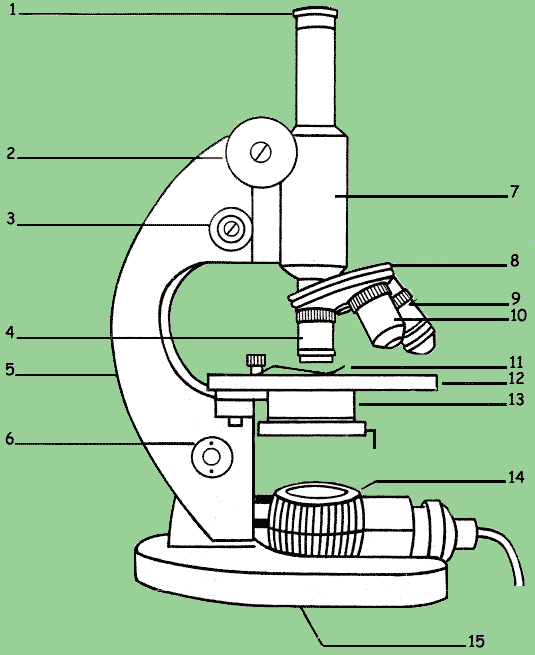 List the steps of using a microscope in your own words: